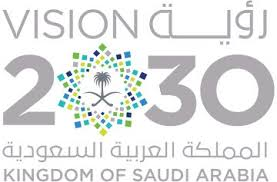 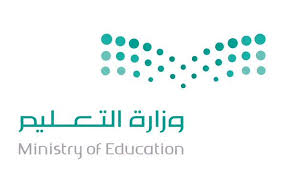 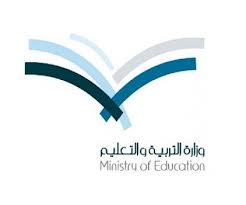 Continuous Oral EvaluationClass :………………………………..                                   tearm: ……………………..(1st – 2nd  )               Year/      143…H       -   143…H       Teacher:………………………………………….                                  Headmistress:……………………………………………….      Supervisor:…………………………………………………..Class: …………………………………………..                    term:     ………………………………………….         school year:………………………………………………………….Teacher:………………………………………….                                  Headmistress:……………………………………………….      Supervisor:…………………………………………………..Class:………………………………                                              term: ………………………………………………….            school year:……………………………………………Teacher:………………………………………….                                  Headmistress:……………………………………………….      Supervisor:…………………………………………………..Kingdom of Saudi arabiaMinistry of Education Manar al-sbeel  schoolKingdom of Saudi arabiaMinistry of Education Manar al-sbeel  schoolKingdom of Saudi arabiaMinistry of Education Manar al-sbeel  schoolAverage( 6 )Final total( 12 )Total( 6 )2nd period2nd period2nd period2nd periodTotal( 6 )1 st period1 st period1 st period1 st periodName Average( 6 )Final total( 12 )Total( 6 )List.3MSpeaking 3MSpeaking 3MSpeaking 3MTotal( 6 )List.3MSpeaking 3MSpeaking 3MSpeaking 3MName Average( 6 )Final total( 12 )Total( 6 )List.3MIdeas(1)Pron.(1)Fluency( 1)Total( 6 )List.3MIdeas(1)Pron.(1)Fluency( 1)Name 12345678910111213141516Kingdom of Saudi arabiaMinistry of Education Manar al-sbeel  schoolKingdom of Saudi arabiaMinistry of Education Manar al-sbeel  schoolKingdom of Saudi arabiaMinistry of Education Manar al-sbeel  schoolFinalmarkSecond periodSecond periodSecond periodSecond periodSecond periodFirst periodFirst periodFirst periodFirst periodFirst periodStudent's nameFinalmarkTotalmarkAverage30÷3Unite10Unite8+9Unite6+7TotalmarkAverage30÷3Unite5Unite3+4Unite1+2Student's name2010301010101030101010Student's nameKingdom of Saudi arabiaMinistry of Education Manar al-sbeel  schoolKingdom of Saudi arabiaMinistry of Education Manar al-sbeel  schoolKingdom of Saudi arabiaMinistry of Education Manar al-sbeel  schoolSecond PeriodSecond PeriodSecond PeriodSecond PeriodSecond PeriodSecond PeriodSecond PeriodSecond PeriodSecond PeriodSecond PeriodSecond PeriodSecond PeriodSecond PeriodSecond PeriodSecond PeriodSecond PeriodSecond PeriodSecond PeriodFirst PeriodFirst PeriodFirst PeriodFirst PeriodFirst PeriodFirst PeriodFirst PeriodFirst PeriodFirst PeriodFirst PeriodFirst PeriodFirst PeriodFirst PeriodFirst PeriodFirst PeriodFirst PeriodFirst PeriodFirst PeriodStudent's nameFinalmarkTotal10Activities2marksH.W4marksH.W4marksH.W4marksH.W4marksH.W4marksH.W4marksH.W4marksH.W4marksParticipation4marksParticipation4marksParticipation4marksParticipation4marksParticipation4marksParticipation4marksParticipation4marksParticipation4marksTotal10Activities2marksH.W4marksH.W4marksH.W4marksH.W4marksH.W4marksH.W4marksH.W4marksH.W4marksParticipation4marksParticipation4marksParticipation4marksParticipation4marksParticipation4marksParticipation4marksParticipation4marksParticipation4marksStudent's name20102½½½½½½½½½½½½½½½½10.2½½½½½½½½½½½½½½½½